ПОКАНАЗА УЧАСТИЕ ВКОНФЕРЕНЦИЯ„Нови предизвикателства пред цифровата икономика (индустрия 4.0) и ролята (мястото) на жените в инженерните и технологичните области“ФИНАНСИРАНА ПО ПРОГРАМАТА ЗА ПРОЕКТИ НА ЮНЕСКО 2018-2019 Г.

15.10.2019 г. ÷ 16.10.2019 г.БИЦ – Технически университет СофияПредстоящата конференция е част от проекта „Участие на жените в инженерно-техническите направления за постигане на устойчиво развитие“, финансиран по програмата за проекти на ЮНЕСКО 2018-2019 г.  Събитието ще се проведе на 15 и 16 октомври 2019 г. в Библиотечно-информационния център към ТУ-София, гр. София, бул. „Климент Охридски“ № 8. Основната цел на конференцията е да обедини академичната общност, бизнеса, експерти и млади учени от България, за да се обсъдят равнопоставеността между половете, съвременните предизвикателства и тенденции, да се осигури обмен на мнения в различните мерки и решения и да се открои ролята и мястото на българските жени-иноватори и мениджъри и техните постижения в областта на технологиите и инженерните науки.  Организационен комитет:Председател:        		проф. д-р инж. Любомир Димитров – Зам.-ректор по УД и А на ТУ-СофияЗам.-председател:   	проф. д-р инж. Иван Кралов - Зам.-ректор по НИРД на ТУ-СофияЧленове:                             	г-жа Деница Сачева - Зам.-министър на образованието и науката	          	г-н Христо Георгиев - Директор на дирекция „Права на човека“, МВнР	                                 	чл.-кор. проф. дтн Христо Белоев – Ректор на РУ „Ангел Кънчев“проф. дтн инж. Сеня Терзиева – Зам.-ректор ХТМУ	                                    	проф. дтн. Димитър Дамянов – ТУ-София          	доц. д-р Йорданка Ангелова – ТУ-София			          	проф. дтн инж. Илиана Маринова – ТУ-София		          	проф. д-р инж. Милена Лазарова – ТУ-София		проф. д-р Иван Палигоров - ЛТУ	проф. д-р Мария Фъртунова - МГУпроф.д-р Светлана Димитракиева – ТУ-Варна	проф.д-р Димитър Димитракиев - ВВМУдоц.д-р Анюта Николова - ТУ-ГабровоСекретар: 		д-р Олга Игнатова – ТУ-СофияОсвен участието на експерти и преподаватели от техническите направления, Организационния комитет насърчава участието и на студенти, докторанти и млади учени. Поканениете лектори трябва да участват в специални сесии, които да представят „Нови предизвикателства пред цифровата икономика (Индустрия 4.0) и ролята (мястото) на жените в инженерните и технологичните области“.  Определените и включените по проекта сесии са както следва:Образование и умения в новата ера: Нови порядки за учене и работа;Дигиталната революция и новите бизнес модели;Ролята на държавата в насърчаването на икономическия растеж и иновациите за жените в индустрията 4.0;Жените в науката, техниката, инженерството, математиката и иновациите;Цифрови иновации и равенство между половете.ВСИЧКИ ДОКЛАДИ СА БЕЗ ВКЛЮЧЕНА ТАКСА ПРАВОУЧАСТИЕ!Представените доклади се публикуват в рецензирано издание, реферирано в НАЦИД. Програмата на конференцията ще бъде изпратена на участниците по електронен път преди нейното провеждане.                             ИЗИСКВАНИЯ ЗА ТЕХНИЧЕСКОТО ОФОРМЯНЕ НА ДОКЛАДИТЕ1. Докладите трябва да бъдат написани на български или английски език.2. Пълният текст на докладите трябва да бъде до 10 страници.3. Докладите се представят в Microsoft Word 6.0 или по-висока версия на формат A4 (210х297mm). Полетата на страниците трябва да бъдат: 20mm отгоре и 25mm отдолу; 20mm – отдясно и 30mm - отляво и текстът да е двустранно подравнен. 4. Заглавието трябва да бъде с главни болтвани букви и да бъде центрирано (Center, Times New Roman 14, Bolt). 5. Името на автора, титлите и името на институцията трябва да бъдат непосредствено под заглавието с отстояние 1,5 Space, центрирани и болтвани (Center, Times New Roman 12, Bolt). Съавторите и колективите трябва да бъдат подредени под автора.6. Всички доклади започват с резюме на английски език. Размерът на шрифта трябва да бъде Times New Roman 10, двустранно подравнен (Times New Roman 10, single-space, Justified, First line – 1,25), с разстояние между редовете - single-space. Между авторите и резюмето трябва да има 1 празен ред. След резюмето следват ключови думи. Между резюмето и ключовите думи не трябва да има разстояние.7. Основният текст трябва да бъде в Times New Roman с големина на символите 12pt и двустранно подравняване (Justified, First line – 1,25). Разстояние между редовете - single-space. 8. Основният текст на доклада трябва да бъде структуриран в три основни части: въведение, изложение и заключение. Всяка отделена част да е дистанцирана от предходния текст с един празен ред. В отделните части авторите могат да поставят допълнителни разделения. Подзаглавията трябва да бъдат болтвани и номерирани 1, 1.1., 1.2., 1.2.1., и т.н.9. Литературата в текста трябва да бъде цитирана в квадратни скоби.10. Таблиците и фигурите трябва да са поместени в основния текст и да бъдат номерирани последователно. Номерата на фигурите и описанието трябва да бъдат под тях в Times New Roman 10, а на таблиците - над тях също в Times New Roman 10.11. Литературните източници трябва да бъдат записани съгласно примера по-долу по азбучен ред:Grübler, Arnulf (2003). Technology and Global Change. Cambridge University Press. ISBN 0521543320Изрежда се първо литературата, която е на кирилица, а после тази на латиница.12. След списъка на използваната литература да се посочат адреси за кореспонденция, телефони, e-mail на автора/ите.13. Файлът, съдържащ пълния текст на доклада, оформен съгласно посочените изисквания може да бъде изпратен НАЙ-КЪСНО ДО: 23.09.2019 г. и на e-mail: o.g.ignatova@gmail.com и/или j.angelova@abv.bg като в писмото се приложи гореописаната информация за доклада и авторите. Докладът и резюмето се изпращат на контактното лице по електронната поща в DOC и PDF формат.Внимание:Докладите, които не отговарят на изискванията, ще бъдат връщани на авторите за отстраняване на пропуските.Забележка: Организаторите на конференцията си запазват правото да не приемат за публикуване доклади, чието оформление не отговаря на поставените изисквания.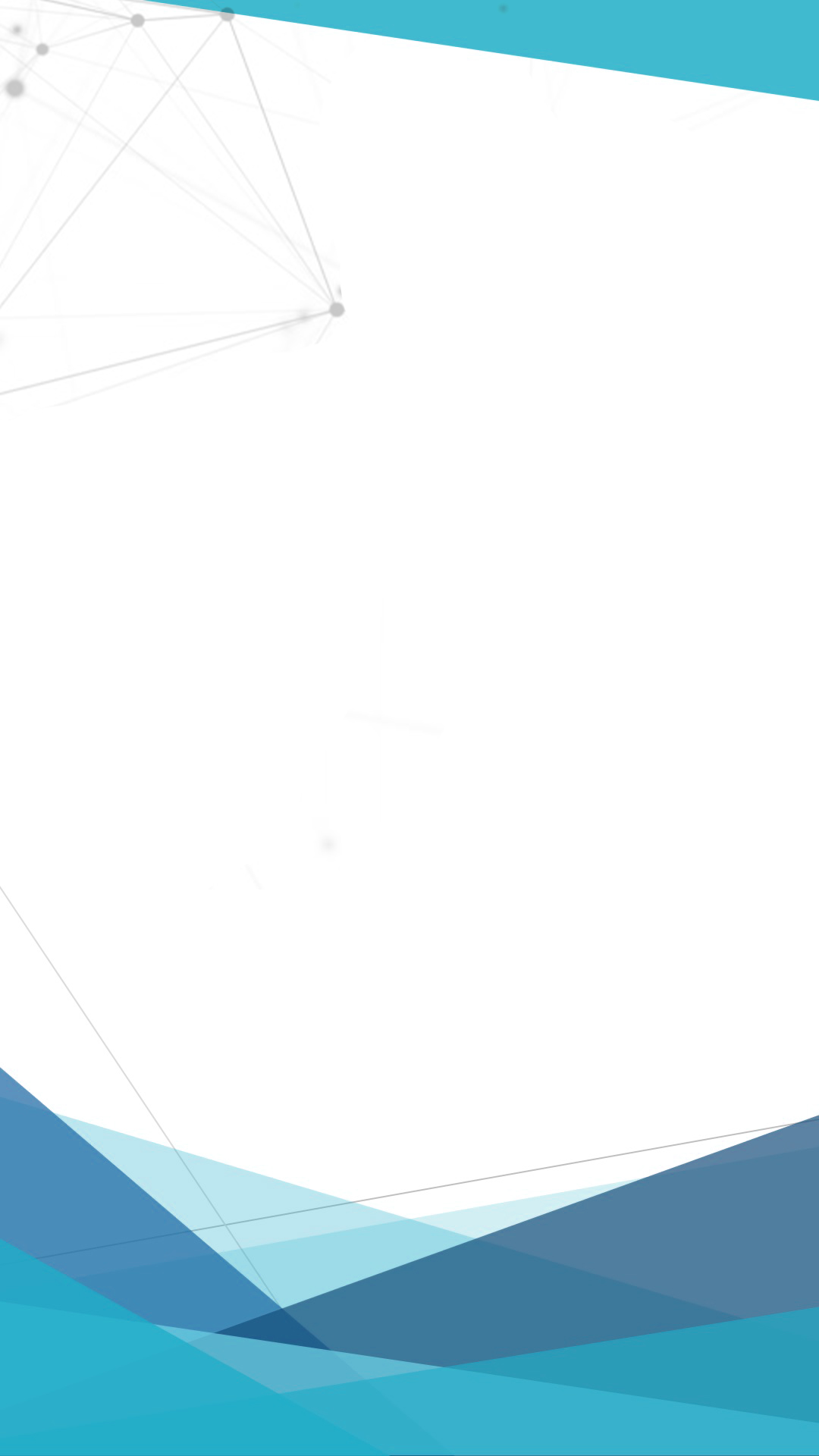 Регистрационна форма за участие в конференция на тема „Нови предизвикателства пред цифровата икономика (индустрия 4.0) и ролята на жените в инженерните и технологичните области“15-16 октомври 2019 г. Библиотечно-информационен център при ТУ-София  гр. София, бул. „Климент Охридски“ №8Име:Фамилия:Организация:e-mail:Телефон:Участвам като:ЛекторПредставител на бизнесаПредставител на публичния секторДокторант СтудентПосетител Участвам в:Един ден на конференцията  (15.10.2019 г.)Един ден на конференцията  (16.10.2019 г.)Двата дни на конференцията (15.10 и 16.10.2019 г.)